1. Наименование практики (программы).Цикл занятий по экологии для детей, попавших в трудную жизненную ситуацию «Экология для каждого» 2. Автор, организация, в которой реализуется практика (программа), должность или форма взаимодействия с организацией (сетевой партнер, участник проекта и т.д.).Авторы:Трофимова  Наталья Викторовна, заместител директора по УВР;Тремзина Маргарита Владимировна, педагог дополнительного образования;Усова Наталья Геннадьевна, методист;Дюдюкина Вероника Алексеевна, педагог дополнительного образования;Шадричева Лианна Вячеславовна, педагог дополнительного образования; Бодрова Ольга Алексеевна, педагог-организатор;Татаринова Екатерина Юрьевна, педагог дополнительного образования;Хишко Людмила Леонидовна, педагог дополнительного образования;Макурина Алёна Дмитриевна, педагог дополнительного образования;Хватова Елизавета Александровна, педагог дополнительного образования;Образовательная организация:Муниципальное образовательное учреждение дополнительного образования Ярославский юннатский центр «Радуга», г. Ярославль.3. Целевая аудитория:категория и возраст обучающихся (дети из сельской местности, дети, находящиеся в трудной жизненной ситуации, дети с признаками одаренности, дети с ограниченными возможностями здоровья).Целевая аудитория: дети, находящиеся в трудной жизненной ситуации, воспитанники ГКУ СО ЯО СРЦ «Медвежонок».Возраст учащихся: 5-18 лет4. Цель и задачи.Цель: способствовать формированию экологического мировоззрения у детей, попавших в трудную жизненную ситуацию.Задачи: - Развивать познавательный интерес, умение анализировать; - Воспитывать бережное отношение к природе; - Развивать экологическую грамотность; - Уточнить представления детей о природе, её обитателях и взаимосвязях; - Развивать художественно-эстетический вкус; - Развивать у детей потребность общения с природой и окружающим миром; - Расширять кругозор детей; - Способствовать развитию, памяти, внимания и логического мышления.5. Актуальность, новизна.МОУ ДО Ярославский юннатский центр «Радуга» на протяжении нескольких лет сотрудничает с ГКУ СО ЯО Социально-реабилитационный центр для несовершеннолетних «Медвежонок», там находятся дети, попавшие в трудную жизненную ситуацию. Возможность дать этим детям общее образование есть, но о дополнительном образовании вряд ли можно говорить. Раньше воспитанники центра «Медвежонок» посещали разово мероприятия юннатского центра «Радуга», приходили на экскурсии. С 2022 года педагогами юннатского разработан проект «Экология для каждого». В течение учебного года воспитанники центра «Медвежонок» систематически приходят на занятия, посвященные различным аспектам экологического образования. Двумя учреждениями согласован и утверждён план совместной работы. На данный момент, проект продолжает реализовываться уже второй учебный год. Актуальность проекта заключается в том, чтобы дать возможность детям, попавшим в трудную жизненную ситуацию, получить азы экологии, узнать что-то новое о природе, её обитателях и взаимодействии с человеком. 6. Форма реализации и перечисление методов, технологий, используемых для достижения результатов обучающихся (участников).Теоретическое и методическое обоснование: пополнение методического банка юннатского центра «Радуга» конспектами мероприятий проекта;накопление  педагогического опыта работы с детьми, попавшими в трудную жизненную ситуацию; накопление педагогами опыта проектной деятельности;мероприятия проекта способствуют освоению и развитию базовых навыков и умений учащихся, необходимых для их социализации;развитие сотрудничества сети детских учреждений, расширение образовательного пространства;повышение уровня компетентности педагогических кадров. Практическая значимость проекта: проект направлен на обеспечение экологическим образованием детей, попавших в трудную жизненную ситуацию.Технологии и методики:  - технология проектно-исследовательской деятельности; - технология личностно-ориентированного обучения; - технология педагогики сотрудничества;Методы формирования нравственно-экологического отношения к природе:Метод экологического отождествления, метод экологического сопереживания, метод экологической рефлексии, экотренинг.Проект включает в себя занятия, разработанные педагогами юннатского центра «Радуга», каждое из них относится к определённому направлению экологии, так же есть занятия художественной направленности. Конспекты каждого занятия представлены отдельными приложениями к программе.7. Сведения о результатах изучения социального заказа, маркетинговых исследований, мониторинга удовлетворенности участников образовательного процесса и т.п.Развитие у детей познавательного интереса, а также аналитического мышления. Проявление сформированного бережного отношения к природе через поступки. Развитие экологической грамотности и умения её применять в повседневной жизни. Расширение представлений детей о природе, а также о растениях и животных, и взаимосвязях между ними и человеком. Прослеживание в творческих работах детей развития художественно-эстетического вкуса. Развитие потребности общения с природой посредством посещения Уголка живой природы, Музея природы, Учебно-познавательной тропы. Прослеживание расширения кругозора детей посредством проверки их знаний в различных областях, но при этом косвенно связанных с природой. Развитие памяти, внимания и логического мышления посредством интеллектуальных и творческих игр.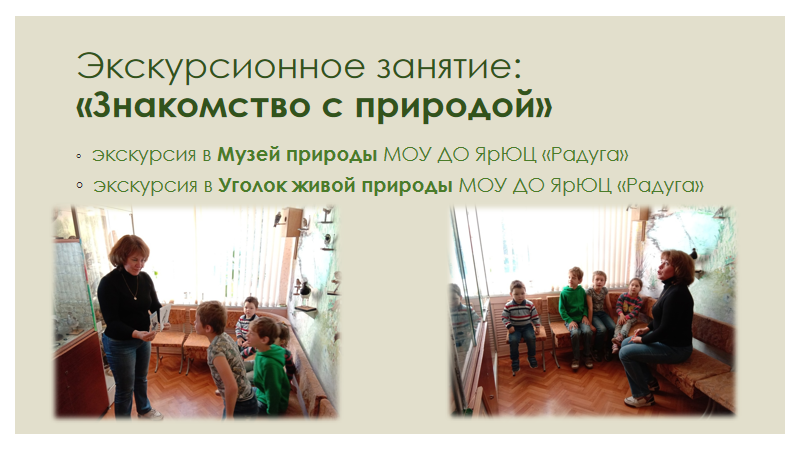 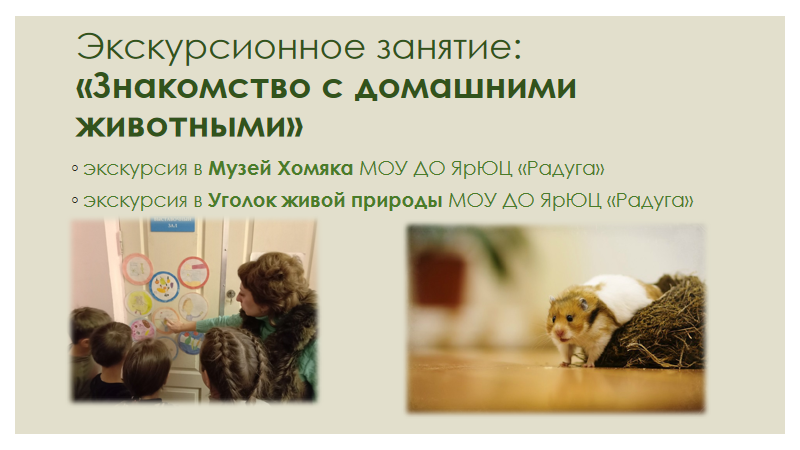 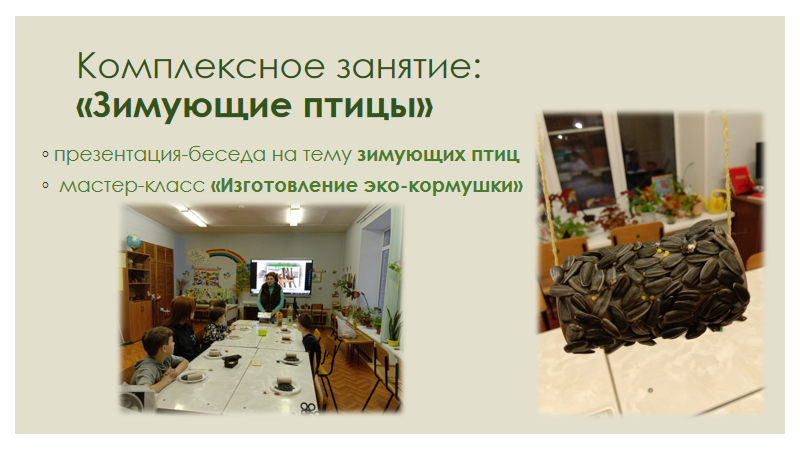 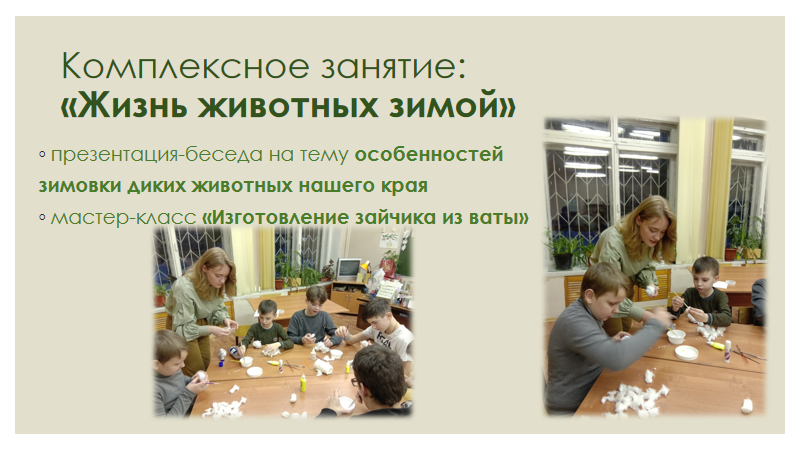 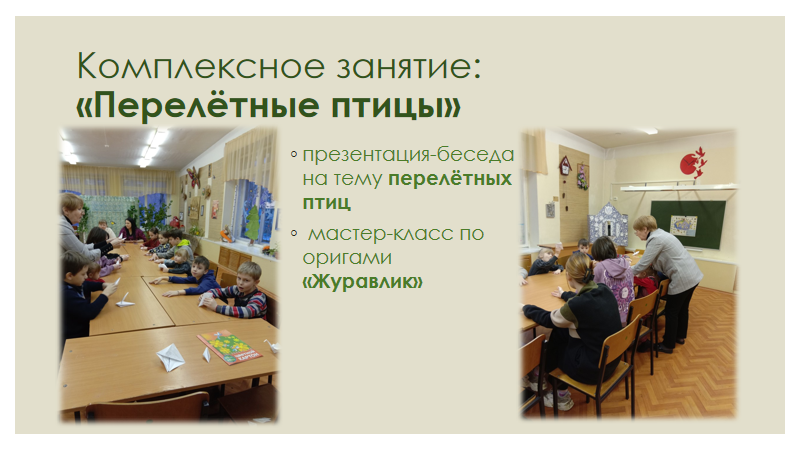 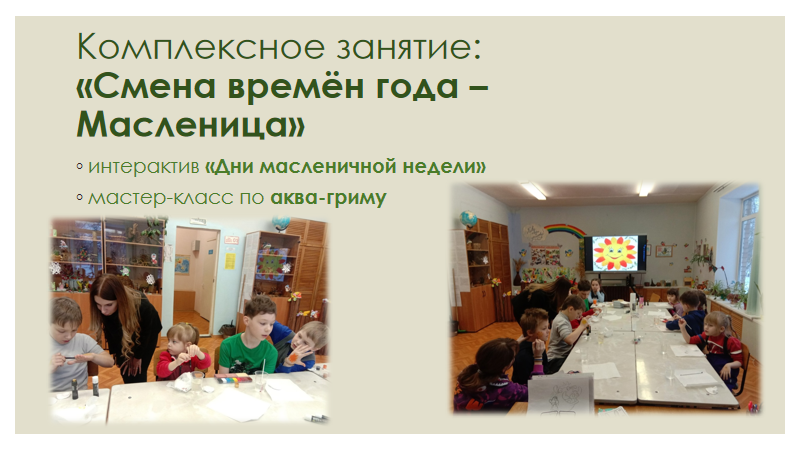 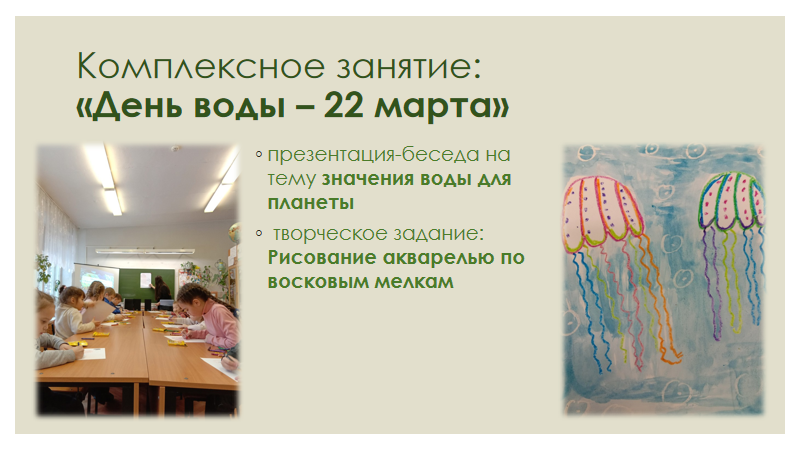 